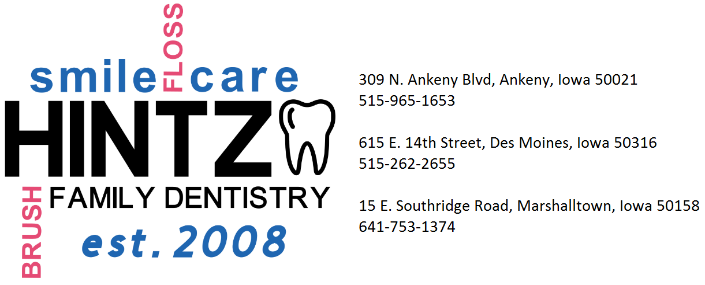 Nombre:  ___________________________Historia MédicaNombre del médico familiar: ________________ Teléfono del médico: ___________ Fecha de su última visita: ________¿Tiene algún problema de salud actual?	Si ___	No ___ 	Explique si es si: _________________________________________________________________________________________________________________________________________
¿Toma algún medicamento?		Si ___	No ___	Indique cuales si es si: ____________________________________________________________________________________________________________________________________
¿Ha tenido alguna enfermedad seria/ operaciones/ transfusión de sangre? Si ___    No ___  Explique si es si: ____________________________________________________________________________________________________________¿Está embarazada?  Si ___  No ___  Día de espera: ___/___/_____  ¿Está dando pecho?  Si ___  No ___  ¿Está tomando anticonceptivos?  Si ___  No ___¿Tiene alergias?  Si ___	 No ___	Explique si es si: _______________________________________Indique si tiene o ha tenido las siguientes condiciones:Usted:¿Tiene actualmente algún problema o utiliza alguno de los productos a continuación? (marque todos los que correspondan)? La información anterior es exacta y completa al mejor de mi conocimiento. No voy a mantener mi dentista o algún miembro de su personal responsable de los errores que se hayan hecho en la realización de este formulario. La firma abajo da mi consentimiento al dentista de Hintz Family Dentistry, PC para realizar los procedimientos dentales.Firma del paciente: _______________________________________________________   Fecha: ___________________Firma del padre o tutor si es menor de edad: _____________________________________Problemas de AtenciónDesmayosFiebre ReumáticaAnemiaGlaucoma	Dificultad para respirarArtritis, ReumatismoDolores de CabezaCélula de la HozVálvulas Cardíacas ArtificialesSoplo cardíacoErupción Cutánea/SarpullidoArticulaciones ArtificialesProblemas del CorazónAtaque al CorazónAsmaHemofiliaHinchazón de Pies/TobillosEnfermedades de la SangreProblema de TiroidesCáncerPresión de Sangre AltaAmigdalitisQuimioterapiaHábito del TabacoEnfermedad de RiñónTuberculosisProblemas CirculatoriosDependencia QuímicaEnfermedad de HígadoÚlceraTratamientos con CortisonaVIH/SIDAProlapso de la Válvula MitralEnfermedades VenéreasTos (Persistente)MarcapasosNeumoníaTratamiento de RadiaciónEnfermedad RespiratoriaEpilepsia/ConvulsionesTipo de Hepatitis ____AutismoDepresión/Ansiedad¿Fuma Tabaco?  Si___ No___  Años ___Masticas Tobacco? Si___ No___Años? ___Pipas/Cigarros Si___ No___ Años ___¿Toma Alcohol? Si___ No ___ ¿Cuantas veces por semana? ___Bebe agua que no está filtrada?Si___ No___Come botanas 4 o más veces por dia?Si___ No___hinchazón de los dientesMal sabor de bocaSangrado de las encíasDientes flojosSensibilidad a lo calienteSensibilidad al fríoSensibilidad a lo dulceSensibilidad al morder/presiónPasta dental con recetaProductos de XilitolClorhexidinaOtros productos de fluoruro